                                                   Информация о  проведении  в ЧОУ «СОШ  «Интеллект» 22 февраля  2017г. семинара  директоров  образовательных организаций Назрановского района по теме: «Гражданско-патриотическое воспитание школьников».Присутствовали:  Начальник, зам. начальника и специалисты Отдела образования по Назрановскому району, руководители образовательных организаций                               П Л А Н    С Е М И Н А Р А1.  Выступление на тему:   Доклад  «Гражданско-патриотическое воспитание школьников». (директор школы Балаев А.Г.)Открытый урок по литературному чтению в 4  классе на тему:  Д.Н. Мамин-Сибиряк «Приёмыш» (учитель Часыгова Л.Д.) Открытый урок по истории в 9 классе на тему: «Оборона Севастополя в Крымской войне глазами историков, искусствоведов, литераторов» (учитель Богатырева З.С.)Открытый урок по информатике в 6  классе на тему: «Алгоритм» (учитель Куштова З.М.) Открытый урок по русскому языку в 4  классе на тему:  «Склонение имён прилагательных во множественном числе» (учитель Часыгова Л.Д.) Внеклассное мероприятие на тему: «Дети войны» (учитель Чакиева Х.М-Т.) Обмен мнениями, комментарии, вопросы.Цель проведения семинара – воспитание у учащихся чувства глубокого патриотизма, веру в людей, готовность встать на защиту мира, защищать свою Родину, а также распространение опыта работы ОУ  по воспитанию гражданственности, патриотизма. В рамках семинара  была представлена презентация доклада директора «Гражданско-патриотическое воспитание школьников», педагоги школы показали открытые уроки, используя различные формы их проведения: урок – экскурсия в историю г. Севастополя: «Оборона Севастополя  в Крымской войне глазами историков, искусствоведов, литераторов»  ( учитель  Богатырева З.С.), урок – формирования  предметных навыков с использованием материала по киноискусству, литературе, истории культуры «Алгоритм»  (учитель  Куштова З.М.), урок применения предметных знаний «Приёмыш», урок формирования первоначальных предметных навыков, овладения предметными умениями «Склонение имён прилагательных во множественном числе»  (учитель Часыгова Л.Д.), внеклассное занятие: литературно – музыкальное мероприятие о жизни, страданиях,  стойкости и милосердии детей  «Дети войны» (учитель Чакиева Х.М-Т.)   В докладе директора подчеркивалось, что гражданственность и патриотизм во все времена определяли духовно-нравственное состояние общества. Сейчас, когда все чаще можно встретить жестокость и насилие, проблема гражданско-патриотического воспитания становится более актуальной.   На значимость данной проблемы указывает  создание на государственном уровне документов: Концепции патриотического воспитания граждан                                                   Российской Федерации, государственной программы «Патриотическое воспитание граждан Российской Федерации на 2010-2015 годы», Концепции духовно-нравственного развития и воспитания личности гражданина России. Али Гириханович отметил, что воспитание гражданина страны - одно из главных задач   педагогического коллектива школы «Интеллект». Со слов директора, усилия педколлектива направлены на формирование у обучающихся,  прежде всего, у подрастающего поколения, высоких нравственных, морально-психологических  качеств, среди которых немаловажное значение имеют гражданственность, патриотизм, ответственность за судьбу Отечества и готовность к его защите. Гражданское и патриотическое воспитание не могут рассматриваться отдельно друг от друга, так как  воспитывать гражданина страны означает воспитывать патриота. В обсуждении уроков и внеклассных мероприятий приняли участие начальник  Отдела образования Назрановского района С.Б. Чемурзиева, зам. начальника ОО М.А-Х. Евлоева, специалист Отдела образования Х.М.Аушева, руководители образовательных организаций М.С. Экажева (дир. СОШ №1 с.п. Экажево), А.Х. Горчханов (дир. СОШ №1 с.п. Плиево),   Т.Н. Котиева (дир. СОШ №2с.п. Плиево), М.М. Толдиева (дир. НОШ №1 с.п. Экажево), Х.М. Манкиева (дир. СОШ с.п. Долаково), Л.А.Бацаева (дир. Гимназии с.п. Али-Юрт).   В своем выступлении начальник Отдела отметил, что функционально грамотный гражданин - это человек, любящий Родину, умеющий реагировать на изменения в обществе, защищать свое человеческое право. Понятие гражданственность предполагает освоение и реализацию ребёнком своих прав и обязанностей по отношению к себе самому, своей семье, коллективу, к родному краю, Отечеству, планете Земля. Это проблемы не только философские, социальные, экономические, но и педагогические. Важно воспитать деятельного гражданина своей Родины, а не стороннего наблюдателя. С этой задачей коллектив данной школы справляется хорошо. Об этом свидетельствуют  и открытые уроки, и внеклассное мероприятие,  в которых заложен огромный нравственный потенциал. А также Соня Багаудиновна отметила, что внеклассное мероприятие «Дети войны» особенно способствует воспитанию индивидуальности, личности, обладающей единством духовно-нравственного и правового долга.Далее  выступавшие отметили, что  открытый урок в 9 классе «Оборона Севастополя в Крымской войне глазами историков, искусствоведов, литераторов» (учитель Богатырева З.С.) способствовал формированию у учащихся  знаний об обороне Севастополя в Крымской войне и о героической истории г. Севостополя, героизме и мужестве русских солдат.А также отметили последовательность, логическую стройность излагаемого материала, межпредметную связь, связь с практикой и многообразие используемых форм и приемов работ на уроке информатики в 6 классе «Алгоритм» (учитель Куштова З.М.).По мнению выступавших, уроки литературного чтения и русского языка в 4 классе (учитель Часыгова Л. Д.) отличались активизацией и развитием творческого воображения, образного мышления и речи учащихся, развитием интеллектуального потенциала младшего школьника.Особенно тронуло всех внеклассное мероприятие «Дети войны» (учитель Чакиева Х.М-Т.) проникновенностью, композиционной стройностью, четкой пластикой учащихся. Мероприятие способствовало формированию у детей целостного представления о жизни и подвиге детей в ВОВ и воспитание чувства патриотизма и преданности своей Родине; развитию интереса к настоящему и будущему своей страны, формированию исторической памяти.Из полученных отзывов участников семинара можно сделать вывод, что семинар прошел с пользой для дела и опыт работы по данному направлению пригодится участникам семинара в их дальнейшей педагогической деятельности.Семинар  директоров  образовательных организаций Назрановского района по теме: «Гражданско-патриотическое воспитание школьников» в СОШ «Интеллект» с.п. Экажево прошел на хорошем методико-теоретическом уровне. Поставленные цели семинара достигнуты, задачи выполнены.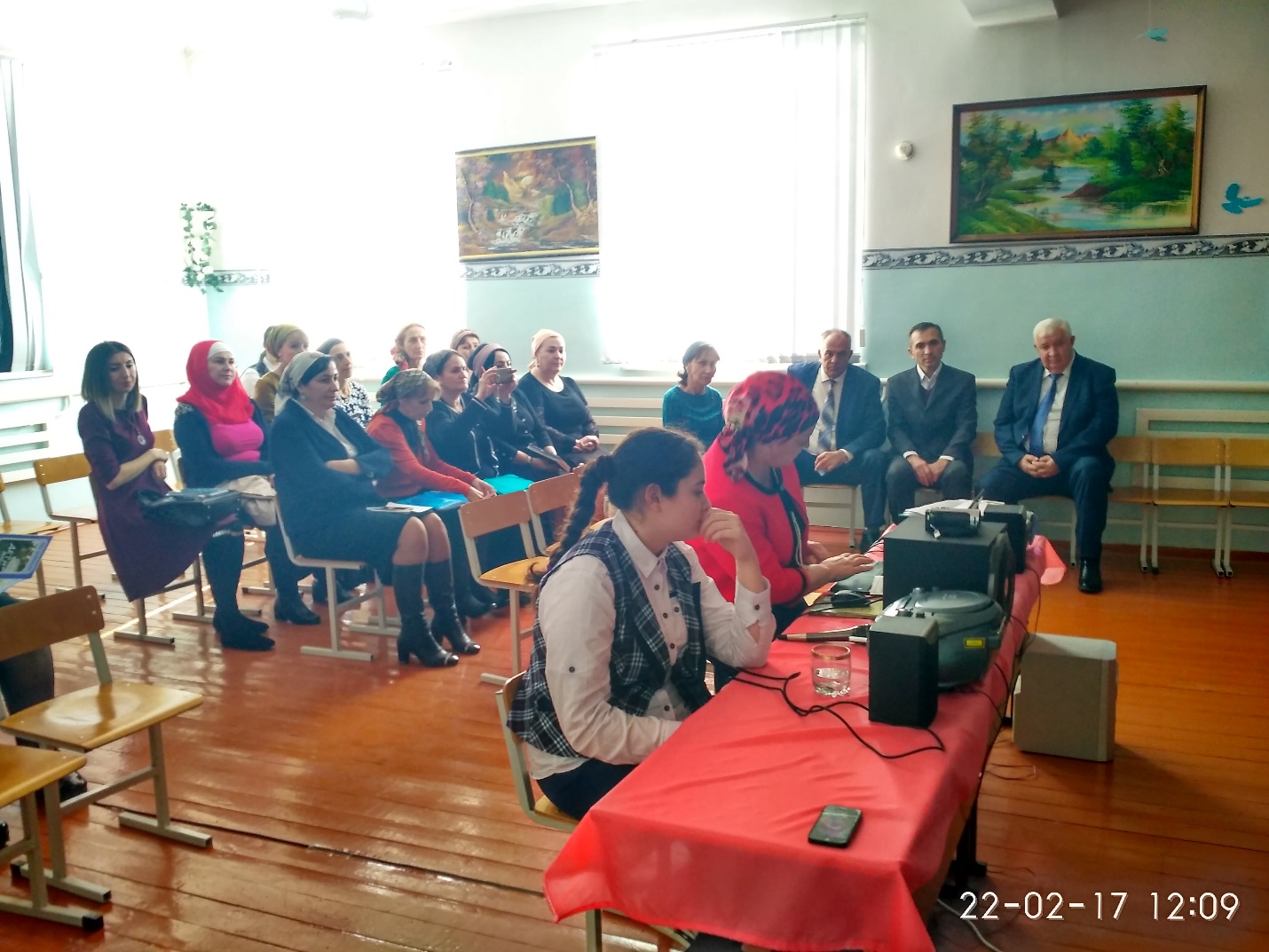 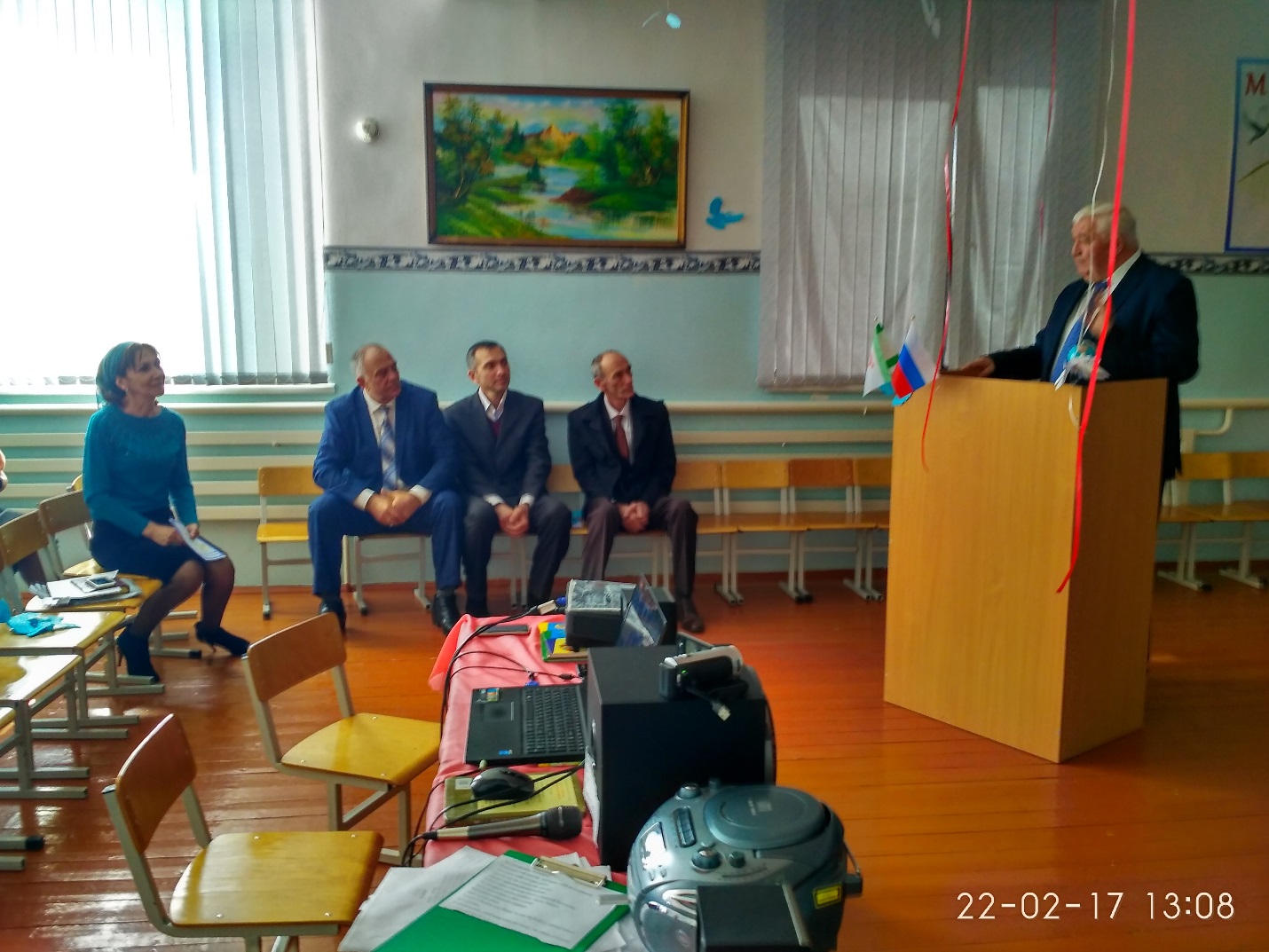 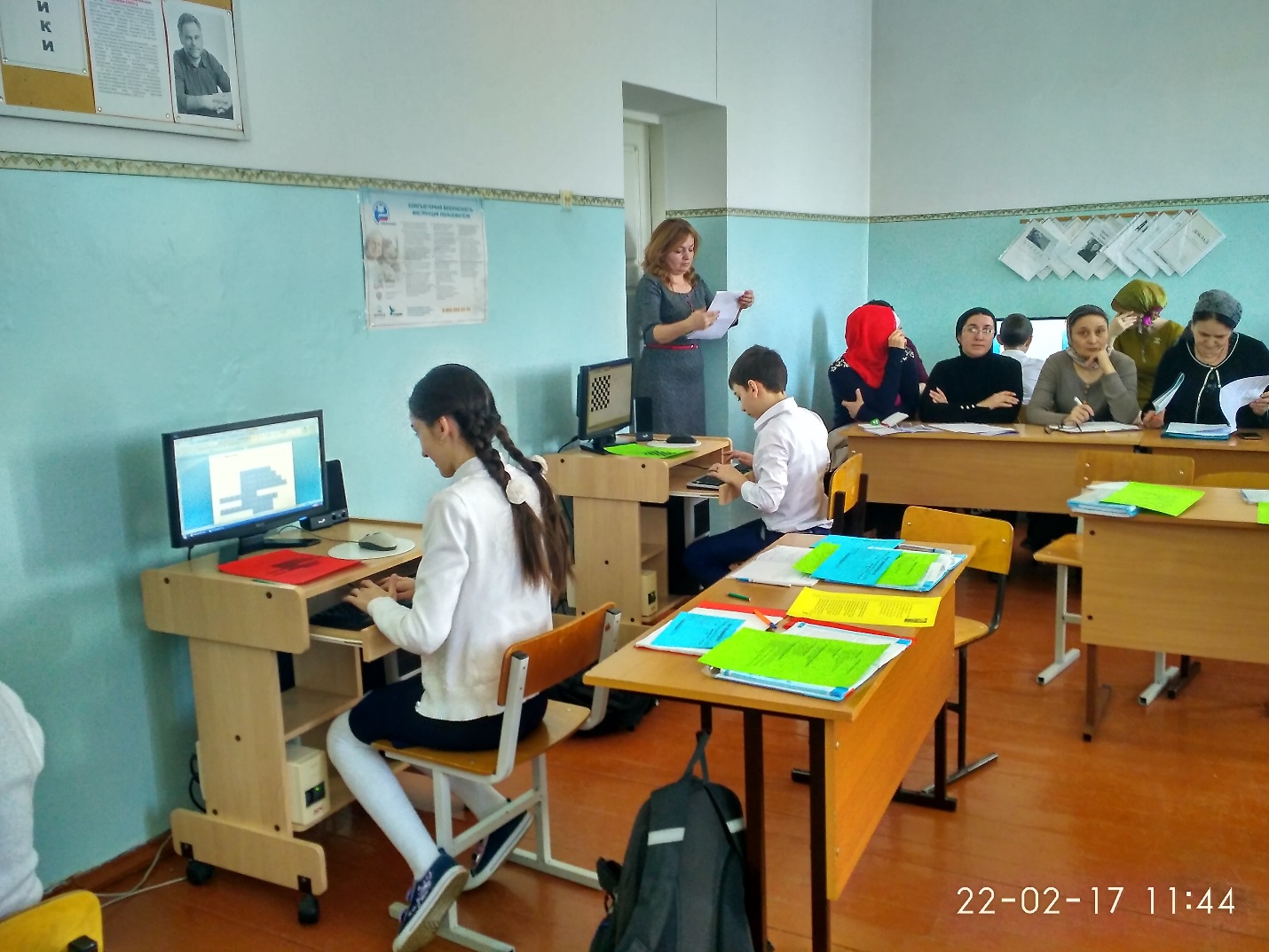 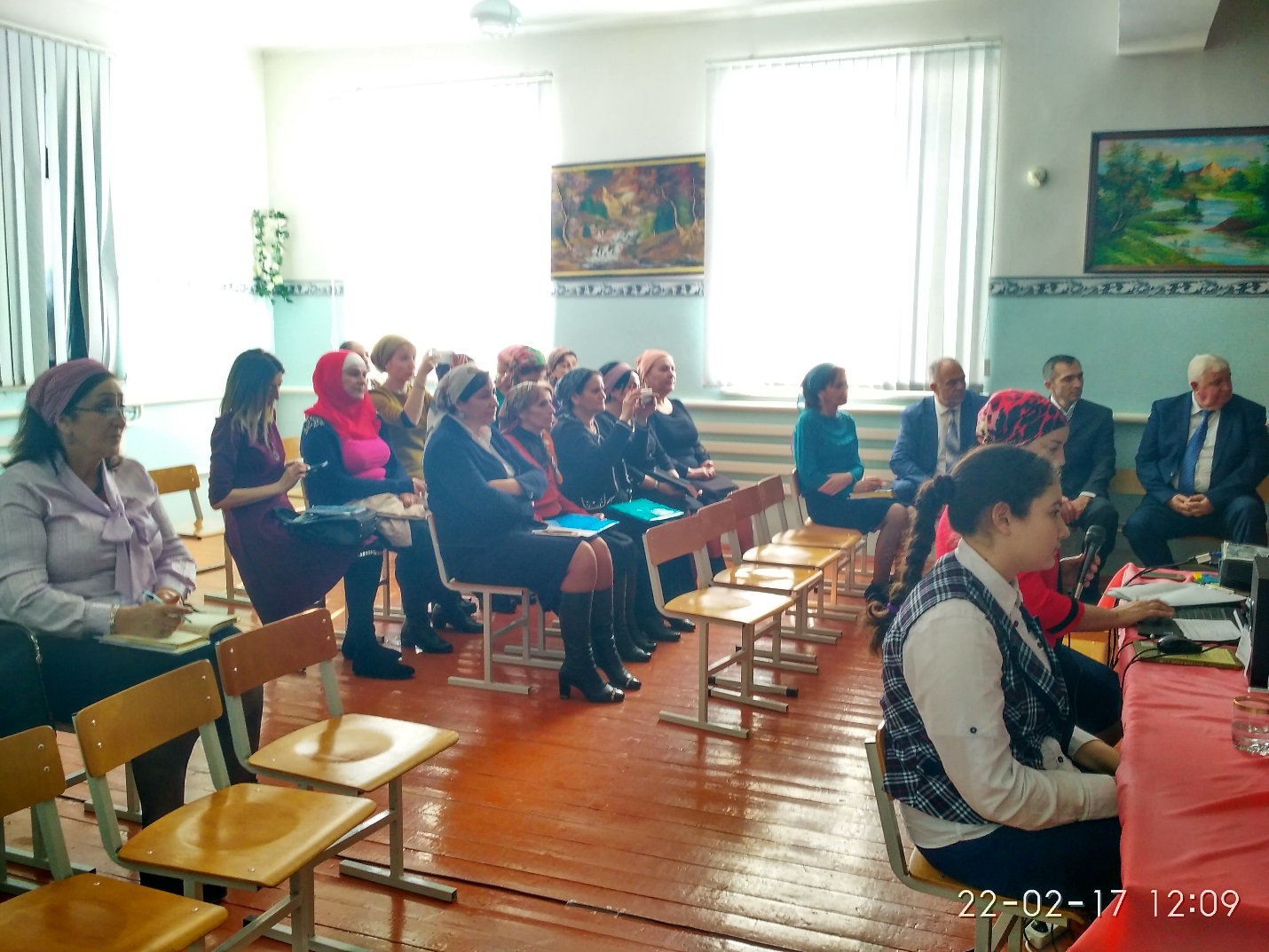 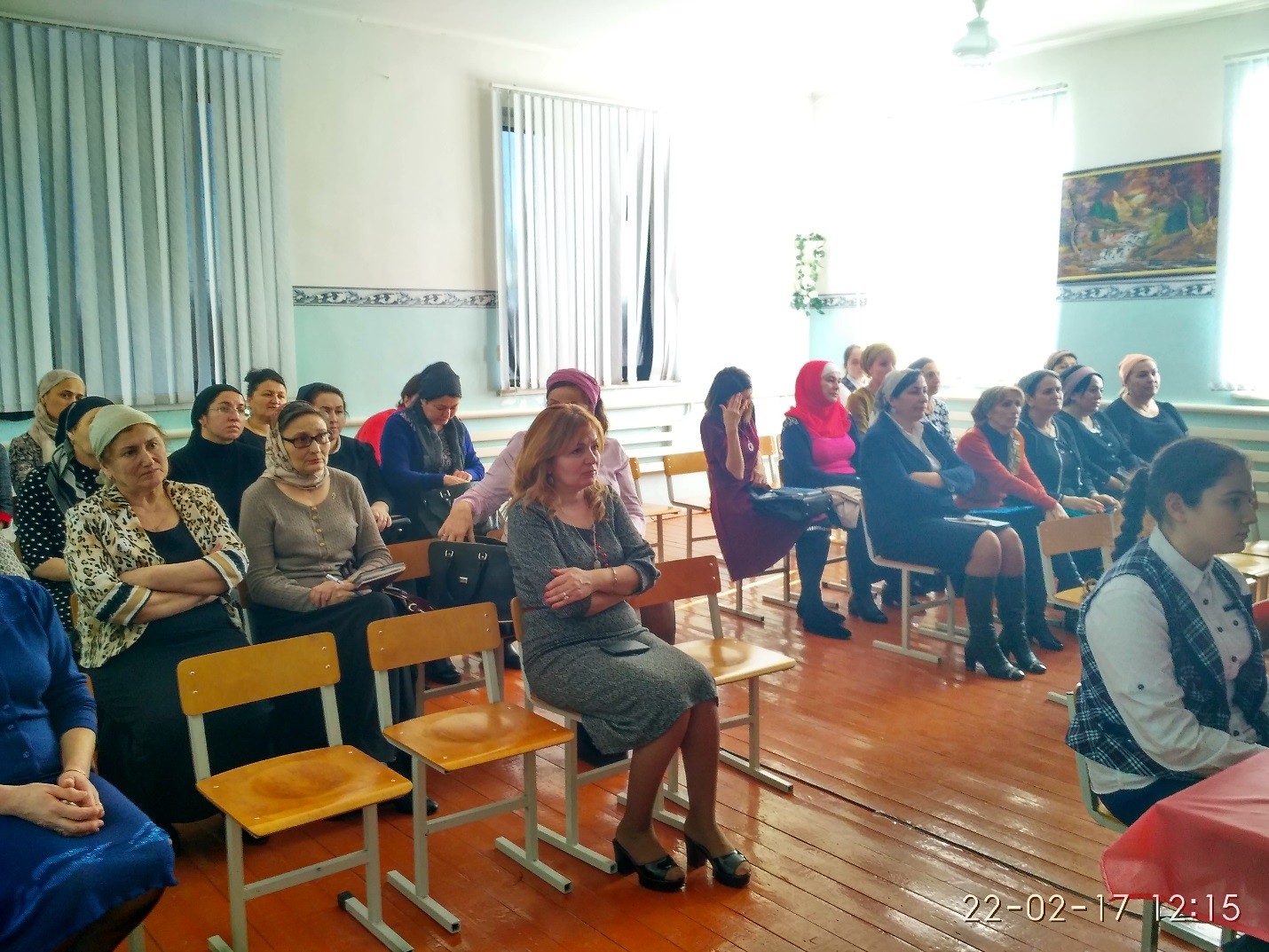 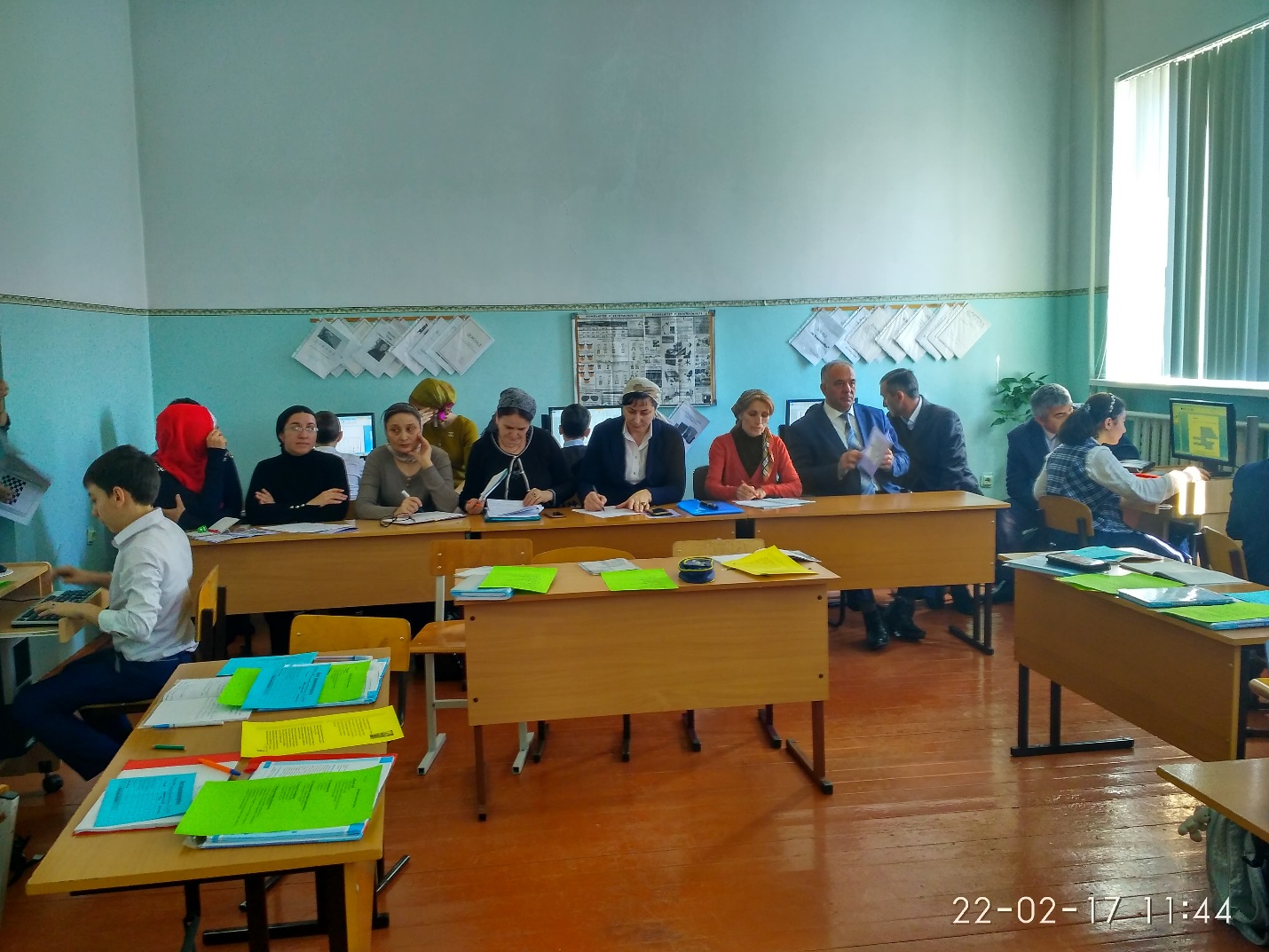 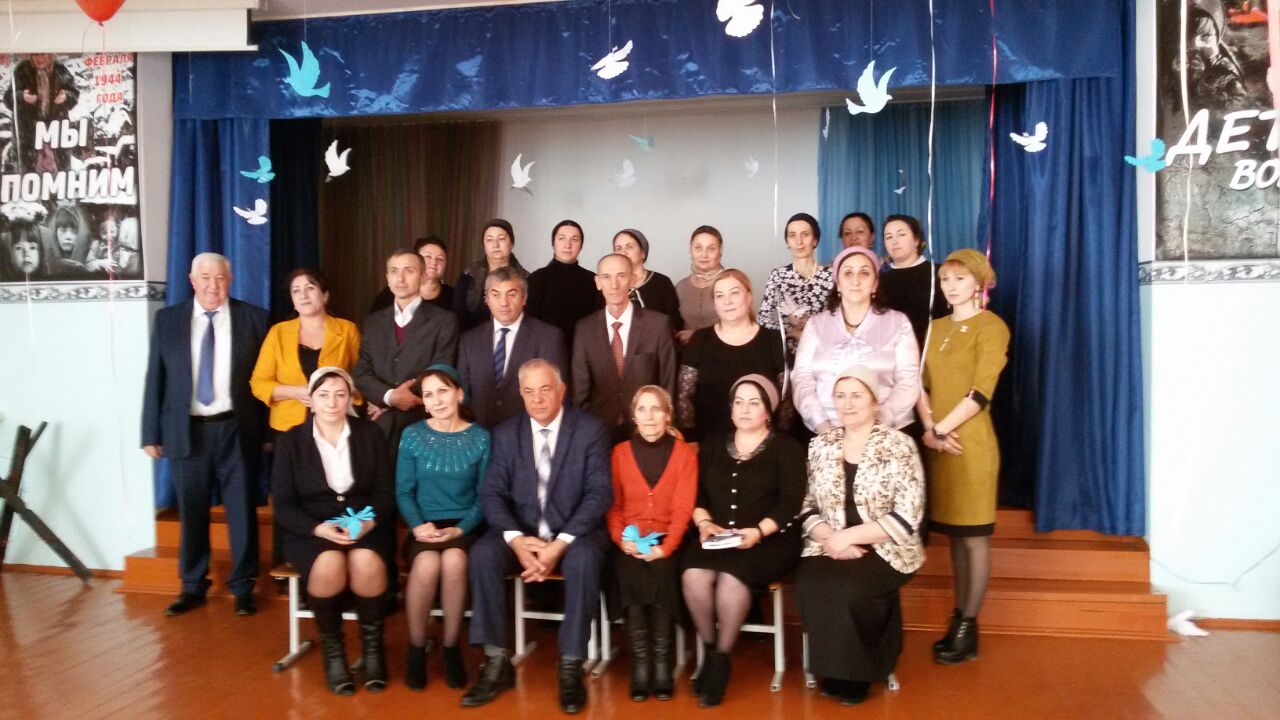 